Please attach a recent passport-sized photograph with your name written at the back. Digital copy is acceptable.   Please attach your curriculum vitae.    Please attach copies of the certificates with your application.    Please attach copies of the certificates with your application. Note: Please bring along actual project documents (project reports, slides, etc.) for verification during interview.Note: Please bring along actual project documents (project reports, slides, etc.) for verification during interview.Note: Please bring along actual project documents (project reports, slides, etc.) for verification during interview.Checklist of Application Documents Submission:Completed and signed application form.Recent passport-sized photograph (digital copy is acceptable).Cheque of $300 for assessment fee. (Application fee waived for limited period.)Copy of your Curriculum Vitae.Copies of education or academic certificates *Copies of professional certifications including current or lapsed SS680 Management Consultant certificates *3 originals of written positive client testimonials *Completed and signed RMC Continuous Professional Development Form.	* IMCS may request for sighting of original documents for verificationYou may submit your application with all the supporting documents via email to secretariat@imcs.sg together with an online payment. The available payment modes include:1.	Fund transfer to IMCS’s bank account. The bank details is as provided below.Bank A/C Name	:  Institute of Management Consultants (Singapore)Bank A/C No.	:  070-002517-5	DBS Bank2.	PayNow Corporate (you may use the QR code available in the attached statement, or enter the UEN: S92SS0089A)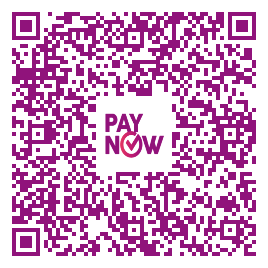 Alternatively, you may submit your application or cheque payment in person or by post to: Institute of Management Consultants (Singapore)
60, Paya Lebar Road, #07-15, Paya Lebar Square, Singapore 409051Attention: RMC SecretariatAPPLICATION FORM (RE-QUALIFICATION FOR LAPSE OF MORE THAN 1 YEAR BUT LESS THAN 3 YEARS TR43/SS680 CERTIFIED CONSULTANTS)Please complete all fields and where sections are not applicable, please indicate “N.A.”. All supporting documents, and cheque of $600 for application and assessment fees must be submitted together with your application. Incomplete application shall not be processed. Please contact the secretariat at email: secretariat@imcs.sg, should you have any enquiries.Please complete all fields and where sections are not applicable, please indicate “N.A.”. All supporting documents, and cheque of $600 for application and assessment fees must be submitted together with your application. Incomplete application shall not be processed. Please contact the secretariat at email: secretariat@imcs.sg, should you have any enquiries.Please complete all fields and where sections are not applicable, please indicate “N.A.”. All supporting documents, and cheque of $600 for application and assessment fees must be submitted together with your application. Incomplete application shall not be processed. Please contact the secretariat at email: secretariat@imcs.sg, should you have any enquiries.For IMCS UsePlease complete all fields and where sections are not applicable, please indicate “N.A.”. All supporting documents, and cheque of $600 for application and assessment fees must be submitted together with your application. Incomplete application shall not be processed. Please contact the secretariat at email: secretariat@imcs.sg, should you have any enquiries.Please complete all fields and where sections are not applicable, please indicate “N.A.”. All supporting documents, and cheque of $600 for application and assessment fees must be submitted together with your application. Incomplete application shall not be processed. Please contact the secretariat at email: secretariat@imcs.sg, should you have any enquiries.Please complete all fields and where sections are not applicable, please indicate “N.A.”. All supporting documents, and cheque of $600 for application and assessment fees must be submitted together with your application. Incomplete application shall not be processed. Please contact the secretariat at email: secretariat@imcs.sg, should you have any enquiries.Applicant Reference: APPLICANT PERSONAL PARTICULARS – MAIN REGISTRATION APPLICANT PERSONAL PARTICULARS – MAIN REGISTRATION APPLICANT PERSONAL PARTICULARS – MAIN REGISTRATION APPLICANT PERSONAL PARTICULARS – MAIN REGISTRATIONFull Name (as in NRIC / Passport)Nationality:Country of Birth:NRIC / Passport No.:Date of Birth:Gender:Correspondence Address: Correspondence Address: Home Phone:Mobile Phone:Business Phone:Email:EMPLOYMENT BACKGROUND ( List Most Recent Employment FIRST )EMPLOYMENT BACKGROUND ( List Most Recent Employment FIRST )EMPLOYMENT BACKGROUND ( List Most Recent Employment FIRST )EMPLOYMENT BACKGROUND ( List Most Recent Employment FIRST )Name of CompanyPositionPeriod ( YYYY )Period ( YYYY )Name of CompanyPositionFromToEDUCATIONAL & ACADEMIC BACKGROUND ( List Most Recent Qualification FIRST )EDUCATIONAL & ACADEMIC BACKGROUND ( List Most Recent Qualification FIRST )EDUCATIONAL & ACADEMIC BACKGROUND ( List Most Recent Qualification FIRST )EDUCATIONAL & ACADEMIC BACKGROUND ( List Most Recent Qualification FIRST )Name of Educational InstitutionEducation Level AttainedPeriod ( YYYY )Period ( YYYY )Name of Educational InstitutionEducation Level AttainedFromTillPROFESSIONAL CERTIFICATIONPROFESSIONAL CERTIFICATIONPROFESSIONAL CERTIFICATIONPROFESSIONAL CERTIFICATIONPROFESSIONAL CERTIFICATIONName of Organisation / Certification BodyCertificationYear JoinedValidity (MMM- YYYY )Validity (MMM- YYYY )Name of Organisation / Certification BodyCertificationYear JoinedFromTillAPPLICANT’S AREA OF INDUSTRY EXPERIENCE ( Check where applicable )APPLICANT’S AREA OF INDUSTRY EXPERIENCE ( Check where applicable )APPLICANT’S AREA OF INDUSTRY EXPERIENCE ( Check where applicable )APPLICANT’S AREA OF INDUSTRY EXPERIENCE ( Check where applicable )APPLICANT’S AREA OF INDUSTRY EXPERIENCE ( Check where applicable )APPLICANT’S AREA OF INDUSTRY EXPERIENCE ( Check where applicable )☐Accountancy☐Electronics☐Food Services☐Financial Services☐General Manufacturing☐Health Care☐Administrative & Support☐Precision Engineering☐Hotels☐Building & Construction☐Transport Engineering☐Info. & Communications☐Logistics☐Social Services☐Retail☐Process & Infrastructure☐Professional Services☐Food Manufacturing☐Aerospace☐Education ☐Oil & Chemical☐Marine☐Engineering Services☐☐☐Environmental Technologies☐☐☐☐APPLICANT’S AREA OF FUNCTIONAL EXPERTISE ( Check where applicable )APPLICANT’S AREA OF FUNCTIONAL EXPERTISE ( Check where applicable )APPLICANT’S AREA OF FUNCTIONAL EXPERTISE ( Check where applicable )APPLICANT’S AREA OF FUNCTIONAL EXPERTISE ( Check where applicable )APPLICANT’S AREA OF FUNCTIONAL EXPERTISE ( Check where applicable )APPLICANT’S AREA OF FUNCTIONAL EXPERTISE ( Check where applicable )☐1. 	Branding & Marketing☐7. 	Human Capital Development☐13. 	Productivity & Innovation☐2. 	Business Excellence☐8. 	Industrial & Operation Management☐14.       ☐3. 	Business Strategy☐9. 	Intellectual Property ☐15.       ☐4. 	Customer Experience & Service Innovation☐10. IT & Digitalisation☐16.       ☐5. 	Financial Planning☐11. Management Systems☐17.       6. 	Globalisation12. Merger & Acquisition☐18.       APPLICANT’S TOP THREE EXPERTISE (Type the number from your selection above)APPLICANT’S TOP THREE EXPERTISE (Type the number from your selection above)APPLICANT’S TOP THREE EXPERTISE (Type the number from your selection above)1st 2nd 3rd APPLICANT’S SERVICES ( Check where applicable )APPLICANT’S SERVICES ( Check where applicable )APPLICANT’S SERVICES ( Check where applicable )APPLICANT’S SERVICES ( Check where applicable )APPLICANT’S SERVICES ( Check where applicable )APPLICANT’S SERVICES ( Check where applicable )☐Consulting☐Mentoring☐Counselling☐Training☐Coaching☐Advisory☐☐☐APPLICANT’S MANAGEMENT CONSULTANCY PROJECT ( 1 )APPLICANT’S MANAGEMENT CONSULTANCY PROJECT ( 1 )APPLICANT’S MANAGEMENT CONSULTANCY PROJECT ( 1 )APPLICANT’S MANAGEMENT CONSULTANCY PROJECT ( 1 )APPLICANT’S MANAGEMENT CONSULTANCY PROJECT ( 1 )APPLICANT’S MANAGEMENT CONSULTANCY PROJECT ( 1 )DESCRIPTION OF ASSIGNMENT (Selected management consulting projects undertaken for external companies/clients in the immediate past 3 years.)DESCRIPTION OF ASSIGNMENT (Selected management consulting projects undertaken for external companies/clients in the immediate past 3 years.)DESCRIPTION OF ASSIGNMENT (Selected management consulting projects undertaken for external companies/clients in the immediate past 3 years.)DESCRIPTION OF ASSIGNMENT (Selected management consulting projects undertaken for external companies/clients in the immediate past 3 years.)DESCRIPTION OF ASSIGNMENT (Selected management consulting projects undertaken for external companies/clients in the immediate past 3 years.)DESCRIPTION OF ASSIGNMENT (Selected management consulting projects undertaken for external companies/clients in the immediate past 3 years.)Client Company:Title of Project:Project Period:Contact Person:Title/Position:Title/Position:Email Address:Phone :Phone :Team Size:Hours Spent by Team:Hours Spent by Team:Your Project Role:Hours Spent by You:Hours Spent by You:Major Problems Encountered Major Problems Encountered Problem Resolution Problem Resolution Impact to ClientImpact to ClientAdditional Information (if any):Additional Information (if any):Additional Information (if any):Additional Information (if any):Additional Information (if any):Additional Information (if any):APPLICANT’S MANAGEMENT CONSULTANCY PROJECT ( 2)APPLICANT’S MANAGEMENT CONSULTANCY PROJECT ( 2)APPLICANT’S MANAGEMENT CONSULTANCY PROJECT ( 2)APPLICANT’S MANAGEMENT CONSULTANCY PROJECT ( 2)APPLICANT’S MANAGEMENT CONSULTANCY PROJECT ( 2)APPLICANT’S MANAGEMENT CONSULTANCY PROJECT ( 2)DESCRIPTION OF ASSIGNMENT (Selected management consulting projects undertaken for external companies/clients in the immediate past 3 years.)DESCRIPTION OF ASSIGNMENT (Selected management consulting projects undertaken for external companies/clients in the immediate past 3 years.)DESCRIPTION OF ASSIGNMENT (Selected management consulting projects undertaken for external companies/clients in the immediate past 3 years.)DESCRIPTION OF ASSIGNMENT (Selected management consulting projects undertaken for external companies/clients in the immediate past 3 years.)DESCRIPTION OF ASSIGNMENT (Selected management consulting projects undertaken for external companies/clients in the immediate past 3 years.)DESCRIPTION OF ASSIGNMENT (Selected management consulting projects undertaken for external companies/clients in the immediate past 3 years.)Client Company:Title of Project:Project Period:Contact Person:Title/Position:Title/Position:Email Address:Phone :Phone :Team Size:Hours Spent by Team:Hours Spent by Team:Your Project Role:Hours Spent by You:Hours Spent by You:Major Problems Encountered Major Problems Encountered Problem Resolution Problem Resolution Impact to ClientImpact to ClientAdditional Information (if any):Additional Information (if any):Additional Information (if any):Additional Information (if any):Additional Information (if any):Additional Information (if any):APPLICANT’S MANAGEMENT CONSULTANCY PROJECT ( 3)APPLICANT’S MANAGEMENT CONSULTANCY PROJECT ( 3)APPLICANT’S MANAGEMENT CONSULTANCY PROJECT ( 3)APPLICANT’S MANAGEMENT CONSULTANCY PROJECT ( 3)APPLICANT’S MANAGEMENT CONSULTANCY PROJECT ( 3)APPLICANT’S MANAGEMENT CONSULTANCY PROJECT ( 3)DESCRIPTION OF ASSIGNMENT (Selected management consulting projects undertaken for external companies/clients in the immediate past 3 years.)DESCRIPTION OF ASSIGNMENT (Selected management consulting projects undertaken for external companies/clients in the immediate past 3 years.)DESCRIPTION OF ASSIGNMENT (Selected management consulting projects undertaken for external companies/clients in the immediate past 3 years.)DESCRIPTION OF ASSIGNMENT (Selected management consulting projects undertaken for external companies/clients in the immediate past 3 years.)DESCRIPTION OF ASSIGNMENT (Selected management consulting projects undertaken for external companies/clients in the immediate past 3 years.)DESCRIPTION OF ASSIGNMENT (Selected management consulting projects undertaken for external companies/clients in the immediate past 3 years.)Client Company:Title of Project:Project Period:Contact Person:Title/Position:Title/Position:Email Address:Phone :Phone :Team Size:Hours Spent by Team:Hours Spent by Team:Your Project Role:Hours Spent by You:Hours Spent by You:Major Problems Encountered Major Problems Encountered Problem Resolution Problem Resolution Impact to ClientImpact to ClientAdditional Information (if any):Additional Information (if any):Additional Information (if any):Additional Information (if any):Additional Information (if any):Additional Information (if any):APPLICANT DECLARATION APPLICANT DECLARATION I declare that:	The information provided for the certification of my RMC and accompanying information supporting documents are true and correct to the best of my knowledge and that I have not withheld/distorted any material facts.	I am not an undischarged bankrupt and I have never been charged or convicted in any Court of Law or detained under the provisions of any written law.	I am not presently, nor have I been within the past three years, the subject of any civil legal action directly relating to my management consulting practice.	I am not presently, nor have I been within the past three years, the subject of any consumer complaint filed with a consumer protection agency such as the Consumers Association of Singapore.	I am not presently, nor have I been within the past three years, the subject of any disciplinary action by a management consulting professional association.	I have not been debarred from any government schemes/programmes, etc. I acknowledge and agree that the RMC Certification Board / IMCS reserves the right to ascertain the applicant’s claims with relevant parties (e.g. government agencies, associations, client contacts).	I am agreeable that the RMC-CB of the IMCS has the right to verify and obtain information with all parties as they think fit, with regards to the information and supporting documents provided by me in this application.	I hereby agree that IMCS may collect, obtain and store my personal/business data for administration of my application and use (via phone call, notices, emails or mail) to inform me of future events, updates, news and materials related to RMC-CB/IMCS.Upon being certified as a Registered Management Consultant:	I shall abide by the RMC Code of Professional Conduct and will be subjected to any disciplinary actions by the Institute if I breach the conditions stated in the Code of Professional Conduct.I shall inform RMC-CB, without delay, on matters that can affect the capability of myself to continue to fulfil the certification requirements.I declare that:	The information provided for the certification of my RMC and accompanying information supporting documents are true and correct to the best of my knowledge and that I have not withheld/distorted any material facts.	I am not an undischarged bankrupt and I have never been charged or convicted in any Court of Law or detained under the provisions of any written law.	I am not presently, nor have I been within the past three years, the subject of any civil legal action directly relating to my management consulting practice.	I am not presently, nor have I been within the past three years, the subject of any consumer complaint filed with a consumer protection agency such as the Consumers Association of Singapore.	I am not presently, nor have I been within the past three years, the subject of any disciplinary action by a management consulting professional association.	I have not been debarred from any government schemes/programmes, etc. I acknowledge and agree that the RMC Certification Board / IMCS reserves the right to ascertain the applicant’s claims with relevant parties (e.g. government agencies, associations, client contacts).	I am agreeable that the RMC-CB of the IMCS has the right to verify and obtain information with all parties as they think fit, with regards to the information and supporting documents provided by me in this application.	I hereby agree that IMCS may collect, obtain and store my personal/business data for administration of my application and use (via phone call, notices, emails or mail) to inform me of future events, updates, news and materials related to RMC-CB/IMCS.Upon being certified as a Registered Management Consultant:	I shall abide by the RMC Code of Professional Conduct and will be subjected to any disciplinary actions by the Institute if I breach the conditions stated in the Code of Professional Conduct.I shall inform RMC-CB, without delay, on matters that can affect the capability of myself to continue to fulfil the certification requirements.If applicable only:If you have any special requests to be accommodated by the Institute to be a Registered Management Consultant, please provide details (with reasons) as follows. Otherwise, please indicate “N.A.”.(To use separate piece/s of paper if necessary.)If applicable only:If you have any special requests to be accommodated by the Institute to be a Registered Management Consultant, please provide details (with reasons) as follows. Otherwise, please indicate “N.A.”.(To use separate piece/s of paper if necessary.)Name of Applicant:Signature:NRIC / Passport No.:Date: